UNIVERSIDADE FEDERAL DO AMAPÁ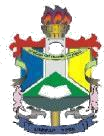 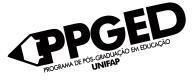 PRÓ-REITORIA DE PESQUISA E PÓS-GRADUAÇÃO DEPARTAMENTO DE PÓS-GRADUAÇÃOPrograma de Pós-Graduação em EducaçãoEdital n. 01/2023 PPGED/PDPG-POSDOC/CAPESANEXO A – FICHA DE INSCRIÇÃO(Para preenchimento do/a candidato/a)Nome completo:RG ou Passaporte (se estrangeiro):CPF:Endereço:Telefone:E-mail:Link do currículo Lattes:Modalidade da bolsa pleiteada (item 3 do Edital): Título do Plano de Trabalho:Supervisor(a) indicado(a):Local/DataAssinatura Digital ou Digitalizada